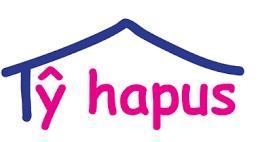 Counselling self-referral form.What is your preferred method of counselling?What days and times are you available to receive counselling? Name/EnwAddress/CyfieriadDate of Birth/Dydiadd GeniEmail/E-bostContact Number/Rhif CyswlltEmergency contact/Cyswllt brysGP address and Contact/Cyfeiriad meddyg teulu a CysylltuAre you currently taking any medication? Do you have any thoughts or plans to take your own life?What are your reasons for coming to counselling?What do you hope for from counselling?In personBy telephoneOnline video chatMonTuesWedsThursFriSatSunMorningAfternoonEveningDo you have a disability or any needs you need us to know about? 